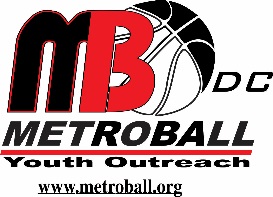 PERMISSION SLIP4/12/16Dear Parent/Guardian:Metroball Youth Outreach (Metroball DC) will be entering our basketball team in the Hoop Group Spring Jam Fest Certified Event held on April 15-17, 2016 located in Manheim, PA. Your child has been selected to play on one of our participating teams.  It’s very important for us to have parental permission and emergency information, before your child is permitted to attend this trip. Gym Locations: (Players must arrive at the gym 2hrs before 1st game to check in)
Lodging:Wyndham Garden York, PA2000 Loucks Rd.York, PA, 17408
The 17u Team will be leaving Friday afternoon @ 12 p.m. from The Walker-Jones Educational Campus (1125 New Jersey Ave NW, Washington, DC 20001) and returning either Late Saturday Night or Sunday afternoon (depending upon how they play). The 15u/16u Team will be leaving Saturday morning @ 8 a.m. from The Walker-Jones Educational Campus (1125 New Jersey Ave NW, Washington, DC 20001) and returning Sunday afternoon.Please make sure that your child has adequate spending money for lunch & anything else. Metroball will provide snacks and one meal during the course of the day.  For questions or additional information, please feel free to contact us at the following numbers:               PERMISSION SLIPPLEASE COMPLETE ALL FIELDS OF THE FORM:(PLEASE PRINT)In case of an emergency, we will contact the parent listed above. We request that the parent provide another contact (not living at the same address) who is authorized by the parent to act on his/her behalf should the parent not be available.
Also if you have made arrangements to have a person other than yourself provide transportation to and from this event, please indicate the name and phone number of such person.AUTHORIZATION TO TREAT A MINORa minor, do hereby authorize and consent to any x-ray examination, anesthetic, medical or surgical diagnosis and treatment and emergency hospital care which is deemed advisable by an is to be rendered under the general or special  supervision of any member of the medical staff and emergency room staff licensed under the provisions of the Medicine Practice Act and on the staff of any acute general hospital holding a current license to operate a hospital. It is understood that effort shall be made to contact the undersigned prior to rending treatment to the patient, but that any of the above treatment will not be withheld if the undersigned cannot be reached.Date:_____________ Signature of ___________________________________________					     Father and/or Mother, or GuardianAllergies to Drugs or Foods _________________________________________________15u/16u  1st  Game – Sat, 4/16 @2pmALL 17u Games – 1st Game Fri. 4/15 @7pmLancaster Country Day SchoolSpooky Nook Sports Complex725 Hamilton Rd, Lancaster, PA 1760375 Champ Blvd, Manheim, PA 1754515u/16u  2nd  Game – Sat, 4/16 @9:30pmSpooky Nook Sports Complex75 Champ Blvd, Manheim, PA 17545Tony Parry – (202) 321-5682Derek Norman – (301) 237-7641Kevin Jones – (202) 497-6210Terrance Judge – (240) 832-9351 Email:  metroballdc@yahoo.comWebsite:  www.metroball.orgName of Child:   Age:Complete Address: Complete Address: Complete Address: Complete Address: Phone Number: Phone Number: Parent/Guardian: Parent/Guardian: Parent/Guardian: Contact Number:Contact Number:Contact Number:Contact Number:Contact Number:Relationship to Child: Relationship to Child: Relationship to Child: Relationship to Child: Relationship to Child: Health Insurance?    Yes   NoHealth Insurance?    Yes   NoHealth Insurance?    Yes   NoHealth Insurance?    Yes   NoHealth Insurance?    Yes   NoHealth Insurance?    Yes   NoIf Yes, Provider?If Yes, Provider?If Yes, Provider?Insurance Number:Insurance Number:Insurance Number:Alternate Contact:Contact Number:Contact Number:Relationship to Child: Relationship to Child: I (We) the undersigned parent, parents or legal guardian of